PRIMĂRIA COMUNEI MESEŞENII DE JOS , județul SĂLAJ, publică anunțul privind organizarea concursului de recrutare pentru ocuparea unor funcţii publice de execuţie vacante în baza Art. 618 alin. (3) din Codul administrativ, cu modificările și completările ulterioare, cu încadrarea în temeiul legal conform art. IV alin.2 lit. a din O.U.G. nr.34/2023Responsabilitatea privind legalitatea și corectitudinea informațiilor din conținutul anunțului de concurs publicat pe site-ul Agenției și încadrarea în temeiurile legale prevăzute de actele normative aparțin în exclusivitate autorității sau instituției publice organizatoare a concursului.Informaţii concursTip concurs: Recrutare pe funcţie publică de execuţie vacantă în afara Agenţiei
Data de sustinere a probei scrise: 14.06.2023, ora 10:00
Data și ora probei de interviu se va afișa pe site-ul instituției care organizează concursul odată cu afișarea rezultatelor probei scrise.
Locaţia de desfăşurare a concursului: PRIMARIA COMUNEI MESEȘENII DE JOS
Stare concurs: Programat
Observaţii suplimentare:
Perioada de depunere a dosarelor: 08.05.2023 - 31.05.2023

Persoana de contact: Pop Nicoleta-Camelia, Secretar general al comunei
Telefon: 0740981817, Fax: 0260663355
E-mail: secretar@meseseniidejos.ro
Data afişării: 08.05.2023, ora 10:00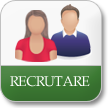 Informaţii posturi scoase la concursCondiţii de participare
Pentru Consilier, Clasa I, Grad debutant, COMPARTIMENT BUGET FINANTE,CONTABILITATE,IMPOZITE SI TAXE,RESURSE UMANE
Studii:

- studii universitare de licenţă absolvite cu diplomă de licenţă sau echivalentă
Vechimea minimă în specialitatea studiilor: 0 ani
Durată timp de muncă: 8h/zi - 40h/saptamâna

Pentru Consilier, Clasa I, Grad debutant, COMPARTIMENT BUGET FINANTE,CONTABILITATE,IMPOZITE SI TAXE,RESURSE UMANE

Studii:

- studii universitare de licenţă absolvite cu diplomă de licenţă sau echivalentă
Vechimea minimă în specialitatea studiilor: 0 ani
Durată timp de muncă: 8h/zi - 40h/saptamânaBibliografie şi tematicăBibliografie şi tematică pentru Consilier, Clasa I, Grad debutant, COMPARTIMENT BUGET FINANTE,CONTABILITATE,IMPOZITE SI TAXE,RESURSE UMANE

1. Constituţia României, republicată

cu tematica Drepturile, libertăţile şi îndatoririle fundamentale Administraţia publică locală Economia şi finanţele publice

2. Ordonanţa Guvernului nr. 137/2000 privind prevenirea şi sancţionarea tuturor formelor de discriminare, republicată, cu modificările şi completările ulterioare

cu tematica Principii şi definiţii Egalitatea în activitatea economică şi în materie de angajare şi profesie Libertatea de circulaţie, dreptul la libera alegere a domiciliului şi accesul în locurile publice

3. Legea nr. 202/2002 privind egalitatea de şanse şi de tratament între femei şi bărbaţi, republicată, cu modificările şi completările ulterioare

cu tematica Egalitatea de şanse şi de tratament între femei şi bărbaţi în domeniul muncii Egalitatea de şanse între femei şi bărbaţi în ceea ce priveşte participarea la luarea deciziei

4. Titlul I şi II ale părţii a VI-a din Ordonanţa de urgenţă a Guvernului nr. 57/2019, cu modificările şi completările ulterioare - Completări: PARTEA a V-a

cu tematica Statutul funcţionarilor publici/ Clasificarea funcţiilor publice. Categorii de funcţionari publici Dosarul profesional al funcţionarilor publici din cadrul autorităţilor şi instituţiilor publice Reguli specifice privind proprietatea publică şi privată a statului sau a unităţilor administrativ-teritoriale Inventarierea bunurilor din domeniul public al unităţilor administrativ-teritoriale

5. LEGE Nr. 273/2006 din 29 iunie 2006 privind finanţele publice locale
cu tematica Obiectul Legii / Conţinutul şi structura bugetelor Executia bugetara / Principii ale încheieirii executiei bugetare

6. Ordinul 2634/2015 privind documentele financiar-contabile
cu tematica Norme generale de întocmire şi utilizare a documentelor financiar-contabile

7. ORDIN Nr. 1801/2020 din 25 martie 2020 pentru aprobarea componenţei, a modelelor şi a normelor metodologice de elaborare a rapoartelor privind situaţiile financiare, a rapoartelor privind notele la situaţiile financiare şi alte rapoarte/anexe trimestriale şi anuale generate din sistemul naţional de raportare - Forexebug

cu tematica Elaborarea rapoartelor privind situaţiile financiare, rapoartelor privind notele la situaţiile financiare şi alte rapoarte/anexe trimestriale şi anuale generate din sistemul naţional de raportare - Forexebug Instrucţiunile de elaborare a rapoartelor privind situaţiile financiare, a rapoartelor privind notele la situaţiile financiare şi alte rapoarte/anexe generate din sistemul naţional de raportare - Forexebug

8. LEGE Nr. 500/2002 din 11 iulie 2002 privind finanţele publice

cu tematica Veniturile şi cheltuielile bugetare / Legile bugetare anuale / Legile de rectificare Principii şi reguli bugetare Proceduri privind elaborarea bugetelor

Bibliografie şi tematică pentru Consilier, Clasa I, Grad debutant, COMPARTIMENT BUGET FINANTE,CONTABILITATE,IMPOZITE SI TAXE,RESURSE UMANE

1. Constituţia României, republicată

cu tematica Drepturile, libertăţile şi îndatoririle fundamentale Administraţia publică locală Economia şi finanţele publice

2. Ordonanţa Guvernului nr. 137/2000 privind prevenirea şi sancţionarea tuturor formelor de discriminare, republicată, cu modificările şi completările ulterioare

cu tematica Principii şi definiţii Egalitatea în activitatea economică şi în materie de angajare şi profesie Libertatea de circulaţie, dreptul la libera alegere a domiciliului şi accesul în locurile publice

3. Legea nr. 202/2002 privind egalitatea de şanse şi de tratament între femei şi bărbaţi, republicată, cu modificările şi completările ulterioare

cu tematica Egalitatea de şanse şi de tratament între femei şi bărbaţi în domeniul muncii Egalitatea de şanse între femei şi bărbaţi în ceea ce priveşte participarea la luarea deciziei

4. Titlul I şi II ale părţii a VI-a din Ordonanţa de urgenţă a Guvernului nr. 57/2019, cu modificările şi completările ulterioare - Completări: PARTEA a V-a

cu tematica Statutul funcţionarilor publici Clasificarea funcţiilor publice. Categorii de funcţionari publici Inventarierea bunurilor din domeniul public al unităţilor administrativ-teritoriale

5. Ordinul 2634/2015 privind documentele financiar-contabile

cu tematica Norme generale de întocmire şi utilizare a documentelor financiar-contabile

6. Legea 273/2006 privind finanţele publice locale

cu tematica Obiectul Legii / Conţinutul şi structura bugetelor Execuţia bugetara/ Principii ale încheierii execuţiei bugetare

7. ORDIN Nr. 1801/2020 din 25 martie 2020 pentru aprobarea componenţei, a modelelor şi a normelor metodologice de elaborare a rapoartelor privind situaţiile financiare, a rapoartelor privind notele la situaţiile financiare şi alte rapoarte/anexe trimestriale şi anuale generate din sistemul naţional de raportare - Forexebug

cu tematica elaborare a rapoartelor privind situaţiile financiare, rapoartelor privind notele la situaţiile financiare şi alte rapoarte/anexe trimestriale şi anuale generate din sistemul naţional de raportare - Forexebug Instrucţiunile de elaborare a rapoartelor privind situaţiile financiare, a rapoartelor privind notele la situaţiile financiare şi alte rapoarte/anexe generate din sistemul naţional de raportare - Forexebug

8. LEGE Nr. 500/2002 din 11 iulie 2002 - privind finanţele publice

cu tematica Veniturile şi cheltuielile bugetare Legile bugetare anuale / Legile de rectificare Principii şi reguli bugetareConsilierConsilierConsilierDescriere postLocalizare postClasa: IGrad: debutant
Tip compartiment: COMPARTIMENT
Denumire compartiment: BUGET FINANTE,CONTABILITATE,IMPOZITE SI TAXE,RESURSE UMANEPRIMĂRIA COMUNEI MESEŞENII DE JOS
Localitate: MESEŞENII DE JOS
Judeţ: SĂLAJConsilierConsilierConsilierDescriere postLocalizare postClasa: IGrad: debutant
Tip compartiment: COMPARTIMENT
Denumire compartiment: BUGET FINANTE,CONTABILITATE,IMPOZITE SI TAXE,RESURSE UMANEPRIMĂRIA COMUNEI MESEŞENII DE JOS
Localitate: MESEŞENII DE JOS
Judeţ: SĂLAJ